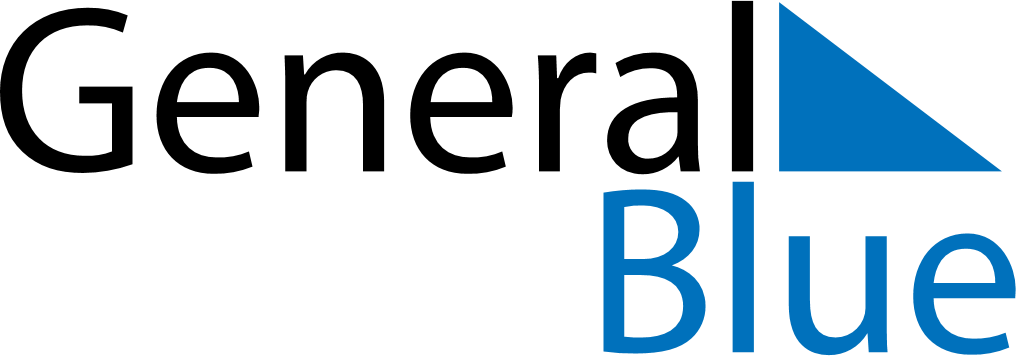 October 2018October 2018October 2018October 2018SerbiaSerbiaSerbiaSundayMondayTuesdayWednesdayThursdayFridayFridaySaturday1234556789101112121314151617181919202122232425262627World War II Serbian Victims Remembrance Day28293031